Personal Data Form (PDF)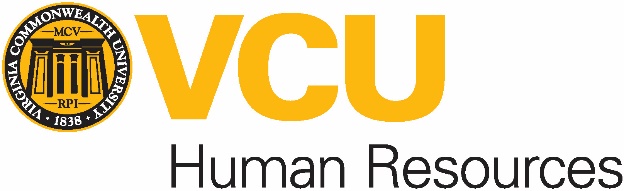 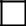 Preferred FIRST NAME if different from above:NOTE: Legal name used must be the name listed with the Social Security Administration. If submitting a legal name change:Insert your current legal name AND your previous legal name in the boxes indicated above.Fax this form AND a copy of your Social Security card with your new legal name to HR at (804) 827-8250 or e-mail to hrdocs@vcu.edu.ADDRESS INFORMATION (PPAIDEN)PERMANENT ADDRESS (HOME – i.e., where W -2 is mailed)WORK CAMPUS BOX ADDRESS (OFFICE)ALL DIGITS IN ZIP CODE + 4 REQUIREDPERSONAL INFORMATION (PPAIDEN)DATE OF BIRTH[MO/DAY/YR]______________ARE YOUA U.S. CITIZEN?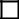 RETIREE/TRANSFER STATUS:ARE YOU A RETIREE FROM VCU OR ANOTHER STATE AGENCY? YES    NO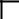 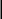 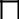 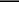 IF YES, TYPE OF RETIREMENT: VRS    ORP    VaLORSIF YES, DATE OF RETIREMENT:_______________________________ARE YOU A TRANSFER FROM ANOTHER STATE AGENCY? (NO BREAK INSERVICE)	 Yes    NoIF YES, LIST AGENCY NAME & PHONE #: ________________________________________________________________ ________________________EMERGENCY CONTACT INFORMATION - PRIMARY AND ALTERNATE (PPAIDEN)VCU Human Resources	Page 1 of 2	Revised December 2015EDUCATION INFORMATION (PPAGENL)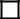 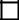 Signature: ______________________________________________________________Employee______________________Date******************************************************************************************************************************************PERSONNEL ADMINISTRATOR (or Designee) completes the following sections for new employees:CRIMINAL CONVICTION INVESTIGATIONCHECK ONLY ONE BOX BELOW …THIS POSITION IS NOT SENSITIVE – HIRERIGHT BACKGROUND CHECK HAS BEEN COMPLETED AND WE HAVE BEEN NOTIFIED OF THE RESULTS.THIS POSITION IS SENSITIVE – A FINGERPRINT CHECK HAS BEEN COMPLETED WITH VCU CAMPUS POLICE.THIS NEW EMPLOYEE IS ON A VISA AND DOES NOT YET HAVE A SOCIAL SECURITY NUMBER. NO CRIMINAL CONVICTION BACKGROUND CHECK IS REQUIRED.THIS NEW EMPLOYEE HAS A DOHA, QATAR (VCUQ) RESIDENCY PERMIT. NO CRIMINAL CONVICTION BACKGROUND CHECK IS REQUIRED.THIS NEW EMPLOYEE HAS A DOHA, QATAR (VCUQ) RESIDENCY PERMIT BUT NO CID CHECK DONE. HIRERIGHT CHECK IS REQUIRED.FORM I-9CHECK ONLY ONE BOX BELOW …PA HAS LOGGED INTO HIRERIGHT AND COMPLETED AN ELECTRONIC FORM I-9.PA HAS COMPLETED A PAPER FORM I-9 (ONLY PERMITTED IF EMPLOYEE WORKS AT A REMOTE LOCATION AND CANNOT BRING SUPPORTING DOCUMENTS TO VCU FOR REVIEW).THIS NEW EMPLOYEE HAS BEEN HIRED TO WORK EXCLUSIVELY IN DOHA, QATAR (VCUQ). NO FORM I-9 IS REQUIRED.THIS EMPLOYEE WAS HIRED ON OR BEFORE NOVEMBER 6, 1986, HAS MAINTAINED CONTINUOUS VCU EMPLOYMENT AND IS EXEMPT FROM THE FORM I-9 PROCESS.I certify that I have reviewed the completeness of this Personal Data Form (PDF) and have added any relevant address information as needed.Signature: ________________________________________________________Personnel Administrator (or Designee)*_________________________DatePersonnel Administrator (or Designee) also must sign this form for new employees. This form should be included in the new hire paperwork.VCU Human Resources	Page 2 of 2	Revised (logo) December 2017Check Employee Type:Check Employee Type:Check Employee Type:New Employee*Current Employee Submitting Data ChangesPLEASE TYPE OR PRINT LEGIBLYPLEASE TYPE OR PRINT LEGIBLYV-ID NUMBERPREFIXEMPLOYEE LEGAL NAME (LAST NAME, FOLLOWED BY A COMMA; FIRST NAME; MIDDLE INITIAL)EMPLOYEE LEGAL NAME (LAST NAME, FOLLOWED BY A COMMA; FIRST NAME; MIDDLE INITIAL)SUFFIXContact your PersonnelPREFIXPREVIOUS LEGAL NAME (LAST NAME, FOLLOWED BY A COMMA; FIRST NAME; MIDDLE INITIAL)PREVIOUS LEGAL NAME (LAST NAME, FOLLOWED BY A COMMA; FIRST NAME; MIDDLE INITIAL)SUFFIXAdministrator for your V-ID #STREETAPT #CITYSTATEZIP CODE + 4HOME PHONECELL PHONEWORK PHONEWORK PHONEALL DIGITS IN ZIP CODE + 4 REQUIREDALL DIGITS IN ZIP CODE + 4 REQUIREDALL DIGITS IN ZIP CODE + 4 REQUIREDP.O. BOXAPT #CITYSTATEZIP CODE + 4ALLDIGITS IN ZIPCODE + 4 REQUIREDWORK STREET ADDRESSSTREETAPT #CITYSTATEZIP CODE + 4YesNoPRIMARY CONTACT NAMEHOME PHONEHOME PHONECELL PHONECELL PHONEHOME ADDRESS: STREETAPT#CITYSTATEZIP CODE + 4ALLDIGITS IN ZIPCODE + 4 REQUIREDALTERNATE CONTACT NAMEHOME PHONEHOME PHONECELL PHONECELL PHONEHOME ADDRESS: STREETAPT #CITYSTATEZIP CODE + 4ALLDIGITS IN ZIPCODE + 4 REQUIREDEDUCATIONAL LEVEL: CHECK HIGHEST LEVEL ACHIEVED AND YEAR COMPLETEDEDUCATIONAL LEVEL: CHECK HIGHEST LEVEL ACHIEVED AND YEAR COMPLETEDEDUCATIONAL LEVEL: CHECK HIGHEST LEVEL ACHIEVED AND YEAR COMPLETEDEDUCATIONAL LEVEL: CHECK HIGHEST LEVEL ACHIEVED AND YEAR COMPLETEDEDUCATIONAL LEVEL: CHECK HIGHEST LEVEL ACHIEVED AND YEAR COMPLETEDEDUCATIONAL LEVEL: CHECK HIGHEST LEVEL ACHIEVED AND YEAR COMPLETEDEDUCATIONAL LEVEL: CHECK HIGHEST LEVEL ACHIEVED AND YEAR COMPLETEDEDUCATIONAL LEVEL: CHECK HIGHEST LEVEL ACHIEVED AND YEAR COMPLETEDEDUCATIONAL LEVEL: CHECK HIGHEST LEVEL ACHIEVED AND YEAR COMPLETEDEDUCATIONAL LEVEL: CHECK HIGHEST LEVEL ACHIEVED AND YEAR COMPLETEDEDUCATIONAL LEVEL: CHECK HIGHEST LEVEL ACHIEVED AND YEAR COMPLETEDEDUCATIONAL LEVEL: CHECK HIGHEST LEVEL ACHIEVED AND YEAR COMPLETEDYR HIGHESTYR HIGHEST# OF YRS – HIGHER# OF YRS – HIGHER# OF YRS – HIGHER01.  NO HIGH SCHOOL01.  NO HIGH SCHOOL01.  NO HIGH SCHOOL01.  NO HIGH SCHOOL04.  SOME COLLEGE04.  SOME COLLEGE04.  SOME COLLEGE07.  MASTER'S DEGREE07.  MASTER'S DEGREE07.  MASTER'S DEGREEDEGREEDEGREEED. TEACHINGED. TEACHINGED. TEACHING01.  NO HIGH SCHOOL01.  NO HIGH SCHOOL01.  NO HIGH SCHOOL01.  NO HIGH SCHOOL04.  SOME COLLEGE04.  SOME COLLEGE04.  SOME COLLEGE07.  MASTER'S DEGREE07.  MASTER'S DEGREE07.  MASTER'S DEGREEREC'D:REC'D:EXPERIENCEEXPERIENCE02.  HIGH SCHOOL DIPLOMA02.  HIGH SCHOOL DIPLOMA02.  HIGH SCHOOL DIPLOMA02.  HIGH SCHOOL DIPLOMA05.  ASSOC/DIP DEGREE05.  ASSOC/DIP DEGREE05.  ASSOC/DIP DEGREE05.  ASSOC/DIP DEGREE08. PROFSNL DEGREE:  MD, DDS, JE, etc.08. PROFSNL DEGREE:  MD, DDS, JE, etc.08. PROFSNL DEGREE:  MD, DDS, JE, etc.REC'D:REC'D:EXPERIENCEEXPERIENCE02.  HIGH SCHOOL DIPLOMA02.  HIGH SCHOOL DIPLOMA02.  HIGH SCHOOL DIPLOMA02.  HIGH SCHOOL DIPLOMA05.  ASSOC/DIP DEGREE05.  ASSOC/DIP DEGREE05.  ASSOC/DIP DEGREE05.  ASSOC/DIP DEGREE08. PROFSNL DEGREE:  MD, DDS, JE, etc.08. PROFSNL DEGREE:  MD, DDS, JE, etc.08. PROFSNL DEGREE:  MD, DDS, JE, etc.03.  TRADE CERTIFICATE03.  TRADE CERTIFICATE03.  TRADE CERTIFICATE03.  TRADE CERTIFICATE06.  BACHELOR'S DEGREE06.  BACHELOR'S DEGREE06.  BACHELOR'S DEGREE06.  BACHELOR'S DEGREE09.  PHD OR OTHER DOCTORATE09.  PHD OR OTHER DOCTORATE09.  PHD OR OTHER DOCTORATEDEGREEDEGREE TYPEDEGREE TYPEDEGREE TYPEYEARINSTITUTIONMAJORMINORMINORMINORMINORDEGREE(Check ONLY ONE )(Check ONLY ONE )(Check ONLY ONE )REC’DREC’DINSTITUTIONMAJORMINORMINORMINORMINOR(Check ONLY ONE )(Check ONLY ONE )(Check ONLY ONE )REC’DREC’DUndergraduateUndergraduateUndergraduateGraduateGraduateGraduateUndergraduateUndergraduateUndergraduateGraduateGraduateGraduateUndergraduateUndergraduateUndergraduateGraduateGraduateGraduatePROFESSIONAL LICENSURE INFORMATION (PPACERT)PROFESSIONAL LICENSURE INFORMATION (PPACERT)PROFESSIONAL LICENSURE INFORMATION (PPACERT)PROFESSIONAL LICENSURE INFORMATION (PPACERT)PROFESSIONAL LICENSURE INFORMATION (PPACERT)LICENSE/CERTIFICATE (# and board)LICENSE/CERTIFICATE (# and board)LICENSE/CERTIFICATE (# and board)LICENSE/CERTIFICATE (# and board)LICENSE/CERTIFICATE (# and board)YEAR REC'DEXPIRESLICENSE/CERTIFICATE (# and board)LICENSE/CERTIFICATE (# and board)YEAR REC'DYEAR REC'DYEAR REC'DEXPIRES[MO/DAY/YR][MO/DAY/YR]LICENSE/CERTIFICATE (# and board)LICENSE/CERTIFICATE (# and board)LICENSE/CERTIFICATE (# and board)LICENSE/CERTIFICATE (# and board)LICENSE/CERTIFICATE (# and board)YEAR REC'DEXPIRESLICENSE/CERTIFICATE (# and board)LICENSE/CERTIFICATE (# and board)YEAR REC'DYEAR REC'DYEAR REC'DEXPIRES[MO/DAY/YR][MO/DAY/YR]